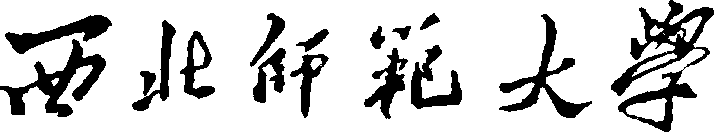 硕士研究生招生考试《翻译硕士英语》科目大纲（科目代码：211）学院名称（盖章）：       外国语学院      学院负责人(签字)：                       编  制   时  间：     2022年6月20日   《翻译硕士英语》科目大纲（科目代码：211）一 、考核要求 《翻译硕士英语》作为全日制翻译硕士专业学位（MTI）研究生入学考试的外国语考试，其目的是考查考生是否具备进行MTI学习所要求的英语水平。具体考核要求如下：    1. 具有良好的英语基本功，认知词汇量在10,000以上，掌握6,000个以上英语积极词汇，即能正确而熟练地运用常用词汇及其常用搭配。    2. 能熟练掌握正确的英语语法、结构、修辞等语言知识，具备初步的英语应用能力。    3．具有较强的阅读理解能力，能够利用各种阅读技巧获取主要信息，并具备对阅读材料进行初步归纳和推理的能力。    4. 具备初步的外语写作能力，能用英语表达较为复杂的观点和思想，英语语言表述基本做到内容一致、结构较为连贯、语汇较为丰富、句式和表达较为多样。二、考核评价目标1. 基本具备攻读翻译专业硕士所需要的英语词汇、搭配、常用表达等基本语言知识。2. 基本具备英语语法知识，能较为熟练准确地运用英语重要的语法范畴，如名词的数、动词的时、体、语气、语态、复合句结构、修辞等，具备初步的语言应用能力。3. 具备基本阅读英语材料的能力，能够在阅读过程中运用归纳、推理等逻辑方法理解材料的意义，基本功读硕士研究生期间基本的材料解读能力。    4. 具备初步的外语写作能力，能用英语表达较为复杂的观点和思想，语言应用达到一定水平，能应用英语进行基本的表达，初步具备翻译过程中用英语输出的语言应用能力三、考核内容本考试包括四个部分：词汇语法、阅读理解、造句、英语写作。总分100分。    I．词汇语法    1. 考试要求    1）词汇量要求考生的认知词汇量应在10,000以上，其中积极词汇量为6,000以上，即能正确而熟练地运用常用词汇及其常用搭配。    2）语法要求能熟练掌握正确的英语语法、结构、修辞等语言知识，具备初步的英语应用能力。    2. 题型选择题或改错题。总分30分。    II. 阅读理解    1. 考试要求    1）能读懂常见外刊上的专题报道、历史传记及文学作品等各种文体的文章，既能理解其主旨和大意，又能分辨出其中的事实与细节，并能理解其中的观点和隐含意义。    2）能根据阅读时间要求调整自己的阅读速度。    3）能够利用各种阅读技巧获取主要信息，并具备对阅读材料进行初步归纳和推理的能力。2. 题型1）选择题（包括信息事实性阅读题和观点评判性阅读题）    2）简答题（要求根据所阅读的文章，用3-5行字数的有限篇幅扼要回答问题，重点考查阅读综述能力）本部分题材广泛，体裁多样，选材体现时代性、实用性；重点考查通过阅读获取信息和理解观点的能力；对阅读速度有一定要求。总分40分。III . 造句1. 考试要求考生能根据给定的单个单词或词组造单个句子，或使用给出的多个单词或词组连词成篇。要求能使用较为复杂的句子结构，逻辑通顺，合乎语法规则。2. 题型要求考生依据给定的单词或词组造句子，或按要求将多个单词或词组写成一个完整的段落。本部分试题对学生的语言表达能力和逻辑思维能力有一定要求。总分20分。    Ⅳ．英语写作    1. 考试要求    考生能根据所给题目及要求撰写一篇400词左右的记叙文、说明文或议论文。该作文要求语言通顺，用词得体，结构合理，文体恰当。同时，能用英语表达较为复杂的观点和思想，英语语言表述基本做到内容一致、结构较为连贯、语汇较为丰富、句式和表达较为多样。    2. 题型命题作文。总分30分。《翻译硕士英语》考试内容一览表四、参考书目1、《高级英语》，张汉熙，外语教学与研究出版社（2000版）2、《综合英语教程》，邹为诚，高等教育出版社（2005版）序号考试内容题型分值Ⅰ词汇语法选择题或改错题20Ⅱ阅读理解1）选择题 2）简答题30Ⅲ造句1）单句题    2）连词成篇题20Ⅳ英语写作命题作文30共计100